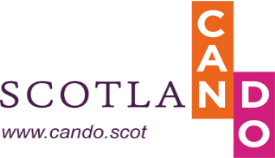 Minutes of the 5th meeting of the Scotland CAN DO Innovation ForumEdinburgh, 14 September 2016The following members were present: Keith Brown, Cabinet Secretary for Economy, Jobs and Fair Work (Chair)Jamie Coleman, CodebaseJames Dunbar,  New Start HighlandProf. Dame Anne Glover, University of Aberdeen,Will Hutton, Big Innovation Centre  (by telephone)Prof. Irene McAra-McWilliam, Glasgow School of ArtDr Tracy Shimmield, Scottish Marine InstituteJohn Waddell, ArchangelPartner and Delivery Organisations:Kevin Baughan, Innovate UKDonna Chisholm, Highland and Islands Enterprise Stuart Fancey, Scottish Funding CouncilJim Watson, Scottish EnterpriseIn Attendance:Sandy Kennedy, Entrepreneurial ScotlandKen Sutherland, Toshiba Medical Visualization SystemsAndrea Nolan, Universities ScotlandRoddy Macdonald, Scottish GovernmentAlexandra Stein, Scottish GovernmentKevin Brady, Scottish GovernmentAndrew Fowlie, Scottish GovernmentApologies:Paul Wheelhouse, MSP, Minister for Business, Innovation and EnergyMelfort Campbell, Imes GroupShane Corstorphine, SkyscannerCathie Cowan, Health Innovation Partnership Board Prof. Patricia Findlay, University of Strathclyde Business SchoolPeter McColl, NestaProf. Andrew MorrisGeoff Mulgan, NestaDerek Norwood, Devro plcDr Tracy Shimmield, SRSL LtdKen Scott, Alexander Dennis LtdLiz Ditchburn, Scottish Government, DG Enterprise, Environment and InnovationGary Gillespie, Scottish Government Chief Economic AdviserMary McAllan, Director Economic DevelopmentSecretariat:Karen McAvenue, Scottish Government Innovation Strategy TeamLynne Blair, Scottish Government Innovation Strategy TeamPurposeThis note provides an overview of the key points arising during the fifth meeting of the Scotland CAN DO Innovation Forum (henceforth referred to as ‘the Forum’). Agenda Item 1 – Welcome, Opening RemarksThe Cabinet Secretary welcomed members, thanking them for their continuing commitment to the Forum.  He remarked that new unemployment figures had been released showing Scotland had a lower unemployment rate than the UK in total.  Mike Russell has also been appointed to lead on protecting Scotland’s interests during the UK exit from Europe. EU nationals are vital to the economy and Scots should still participate in the opportunities, whether funding or collaborative, that Europe offers.  The Programme for Government reiterates the confidence we have in the Forum and together we will  work to build close links with the CEA to help drive the economy.   Agenda Item 2 – Minutes/Matters Arising The Minutes from the previous meeting were agreedAgenda Item 3 - Enterprise and Skills Review updateThe Cabinet Secretary invited Alexandra to deliver an update on the Enterprise and Skills Review.  Alexandra advised that there are three underlying principles behind the Review:Concentrating on the needs of the user Making the support system simplerEnabling Scotland to reach the top OECD quartile for productivity.The findings from Phase one of the Review will be published in Autumn, with Phase 2 running into 2017.Agenda Item 4 - Innovation Scotland Forum The Cabinet Secretary introduced Andrea Nolan, who is a member of the Innovation Scotland Forum (ISF).  Andrea indicated that the main question the ISF had was where they fitted with the Forum as they were keen to ensure their work was aligned and not duplicated; this was essential as the Enterprise and Skills Review progresses.The ISF are working on their Innovation Action Plan which concentrates specifically on university/business interface.  This was agreed in October 2015, and whilst there haven’t been major changes, momentum has been gained.  Agenda Item 5 - Innovation Action PlanThe Cabinet Secretary introduced the breakout sessions, and the draft Innovation Action Plan was discussed.  The following comments were fed back:Building ConnectionsSome of the measure we have are quite ‘clumsy’, being years out of date, new innovative measures should be considered.Encourage more collaboration between the HE and business sectors, breaking down barriers.Improve ways into universities for businesses.CultureTalk ourselves upTell the innovation storyAsk simple questions, e.g. What will make us prosperous?Use role modelsGood news storiesBottom up promotionDigital can enhance SMEsMentorship can encourage and enhanceAmbition Public sector can stimulate more innovation demand.Looking for a disruptive step change not an incremental oneWe have a good foundation which requires a co-ordinated approach to build momentumBring together various mentoring schemes togetherScale up  - how do we create real companies of value.Communications Comms are essential and need to focus on the right thingsMedia tend to sell on negative rather than positive which could be detrimentalFor credibility, the voices used need to be authenticJournalism has its own pressures and their role as influencers may have changed‘Bottom up’ rather than ‘top down’ stories are importantInclusive and participative action required with inspiring examples for all ages.Acknowledging when there have been difficulties which have been overcome, and celebrating theseAgility and speed is essentialThe Cabinet Secretary thanked all for a useful discussion and advised their comments would be noted by officials.Agenda Item 6 - Pilot Projects update The Cabinet Secretary invited the project leads to present their pilot proposals. The Health and Wellbeing pilot proposal was introduced by Ken.  They will set up an industry led and shaped innovation accelerator with NHS Scotland, Social Care and Enterprise support delivering economic growth based on the following:Deep collaboration between industry and the NHS leading to increased exports and productivity gainsA Pathfinder accelerator where SMEs effectively and efficiently engage with the NHS to bring new innovations to market Team Scotland’s capacity and capability accelerating innovation in the Highlands and Islands from the new Innovation Hub in InvernessBusinesses responding  to NHS Open Innovation challenges and engage in Scotland’s first three-stage SBRI with a built in adoption phase Highlands and Islands providing an agile, business focused location for SMEs to design and test Health and Wellbeing products and services and act as a best practice exemplar for ScotlandJamie presented the Digital Pilot proposal.They are aiming for:Full assessment of every digital company / business idea in thecountry.Structured three step program for companies / ideas with goodpotential.Mentoring by genuine experts.Curation of international network of current doers.Best practice structure for worldwide scale.Engage students and universities to build the best spinout factoryA brief Manufacturing pilot update was provided by Roddy, who advised:SE are commissioning consultants Various partners are involved They were investigating the possibility of Private Sector investmentFurther information will be gathered by officials to allow a full discussion and decision to proceed to be made at the next Forum meeting.AOBThe Cabinet Secretary thanked members for their contributions and requested that they consider the Forum Refresh paper, Innovation Action Plan, and Forum pilots in light of the day’s discussion and send any comments to the secretariat.  Responses to the Forum Refresh paper shall determine the date of the next meeting, and the secretariat shall confirm this as soon as possible.ActionsAll to send any comments on Forum Refresh Paper, Pilot Proposals and Innovation Action Plan to officialsSecretariat to advise the date of the next meeting. J.LoveSecretariat13 October 2016